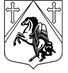 КРАСНОБОРСКОЕ  ГОРОДСКОЕ  ПОСЕЛЕНИЕТОСНЕНСКОГО  РАЙОНА  ЛЕНИНГРАДСКОЙ  ОБЛАСТИ                                                      АДМИНИСТРАЦИЯ                                                              ПОСТАНОВЛЕНИЕ29.08.2023   № 344       Об утверждении проекта административного регламента по предоставлению администрацией  Красноборского городского поселения Тосненского района Ленинградской области муниципальной услуги «Выдача акта освидетельствования ИЖС»   На основании Федерального закона от 27.07.2010 № 210-ФЗ "Об организации предоставления государственных и муниципальных услуг", Федерального закона от 06.10.2003 № 131-ФЗ «Об общих принципах организации местного самоуправления в Российской Федерации», Устава Красноборского городского поселения Тосненского района Ленинградской областиПОСТАНОВЛЯЮ:     	1. Утвердить проект административного регламента по предоставлению администрацией Красноборского городского поселения Тосненского района Ленинградской области муниципальной услуги «Выдача акта освидетельствования проведения основных работ по строительству (реконструкции) объекта индивидуального жилищного строительства с привлечением средств материнского (семейного) капитала на территории Красноборского городского поселения Тосненского района Ленинградской области» (далее - проект административного регламента) (Приложение).             2. Заместителю главы администрации Красноборского городского поселения Тосненского района Ленинградской области  Матвееву Д.Ю. разместить настоящее постановление на сайте  администрации Красноборского городского поселения Тосненского района Ленинградской области: http://www.krbor.ru/.            3. Заключения независимой экспертизы принимаются в администрации Красноборского городского поселения по адресу: г.п. Красный Бор, ул. Культуры, дом 62а по рабочим дням с 830 до 1742 или  по электронной почте admkrasnyjbor@yandex.ru.            4. Настоящее постановление вступает в силу с момента официального опубликования (обнародования).           5.  Контроль за исполнением настоящего постановления оставляю за собой.       Глава  администрации                                                                            Н.И. АксеновМатвеев Д.Ю. 8(813)6162268Приложение                                                                                         к постановлению администрации                            Красноборского городского поселения Тосненского района Ленинградской                 области  от 29.08.2023  № 344      ПРОЕКТ АДМИНИСТРАТИВНОГО РЕГЛАМЕНТАпо предоставлению администрацией Красноборского городского поселения  Тосненского района Ленинградской области  муниципальной услуги «Выдача акта освидетельствования проведения основных работ по строительству (реконструкции) объекта индивидуального жилищного строительства с привлечением средств материнского (семейного) капитала на территории Красноборского городского поселения Тосненского района Ленинградской области»1. Общие положенияНастоящий административный регламент предоставления муниципальной услуги (далее – административный регламент, муниципальная услуга) определяет порядок, стандарт и сроки при предоставлении муниципальной услуги.Заявителями, имеющими право на получение муниципальной услуги, являются:             физические лица, получившие государственный сертификат на материнский (семейный) капитал (далее – заявитель).           Интересы заявителей могут представлять законные представители или иные лица, уполномоченные заявителем в установленном порядке (далее – представитель заявителя).Информация о месте нахождения, администрации Красноборского городского поселения Тосненского района Ленинградской области (далее – администрация), предоставляющей муниципальную услугу, организации, участвующей в предоставлении услуги (далее – Организации) и не являющихся многофункциональными центрами предоставления государственных и муниципальных услуг, графиках работы,  контактных телефонах, адресах электронной почты (далее – сведения информационного характера) размещаются:- на информационных стендах в местах предоставления муниципальной  услуги (в доступном для заявителей месте), на официальном Интернет-сайте администрации; - на сайте администрации: http://www.krbor.ru/;- на сайте Государственного бюджетного учреждения Ленинградской области «Многофункциональный центр предоставления государственных и муниципальных услуг» (далее - ГБУ ЛО «МФЦ»): http://mfc47.ru/;- на Портале государственных и муниципальных услуг (функций) Ленинградской области (далее - ПГУ ЛО)/на Едином портале государственных услуг (далее – ЕПГУ): www.gu.lenobl.ru/ www.gosuslugi.ru.- в государственной информационной системе «Реестр государственных 
и муниципальных услуг (функций) Ленинградской области» (далее - Реестр).                                                                                                                                                           2. Стандарт предоставления муниципальной услуги2.1. Полное наименование муниципальной услуги: «Выдача акта освидетельствования проведения основных работ по строительству (реконструкции) объекта индивидуального жилищного строительства с привлечением средств материнского (семейного) капитала на территории Красноборского городского поселения Тосненского района Ленинградской области».Сокращенное наименование: «Выдача акта освидетельствования ИЖС на территории Красноборского городского поселения Тосненского района Ленинградской области».2.2. Муниципальную услугу предоставляет: администрация Красноборского городского поселения Тосненского района Ленинградской области.В приеме документов и выдаче результата по предоставлению муниципальной услуги также участвует ГБУ ЛО «МФЦ». При предоставлении муниципальной услуги уполномоченные органы взаимодействует с:Федеральной службой государственной регистрации, кадастра и картографии;Пенсионным фондом Российской Федерации.Заявление на получение муниципальной услуги с комплектом документов принимаются:1) при личной явке:-в администрацию;-в филиалах, отделах, удаленных рабочих местах ГБУ ЛО «МФЦ»;2) без личной явки:- почтовым отправлением в администрацию;- в электронной форме через личный кабинет заявителя на ПГУ ЛО/ ЕПГУ;- в электронной форме через сайт администрации (при технической реализации).Заявитель может записаться на прием для подачи заявления 
о предоставлении муниципальной услуги следующими способами:1) посредством ПГУ ЛО/ЕПГУ – в администрацию, в ГБУ ЛО «МФЦ» 
(при технической реализации);2) по телефону – администрации, ГБУ ЛО «МФЦ»;3) посредством сайта администрации.Для записи заявитель выбирает любые свободные для приема дату и время 
в пределах установленного в администрации или ГБУ ЛО «МФЦ» графика приема заявителей.2.2.1. В целях предоставления муниципальной услуги установление личности заявителя может осуществляться в ходе личного приема посредством предъявления паспорта гражданина Российской Федерации либо иного документа, удостоверяющего личность, в соответствии с законодательством Российской Федерации или посредством идентификации и аутентификации в ОМСУ, ГБУ ЛО "МФЦ" с использованием информационных технологий, предусмотренных частью 18 статьи 14.1 Федерального закона от 27 июля 2006 года № 149-ФЗ «Об информации, информационных технологиях и о защите информации».2.2.2. При предоставлении муниципальной услуги в электронной форме идентификация и аутентификация могут осуществляться посредством (при наличии технической возможности):1) единой системы идентификации и аутентификации или иных государственных информационных систем, если такие государственные информационные системы в установленном Правительством Российской Федерации порядке обеспечивают взаимодействие с единой системой идентификации и аутентификации, при условии совпадения сведений о физическом лице в указанных информационных системах;2) единой системы идентификации и аутентификации и единой информационной системы персональных данных, обеспечивающей обработку, включая сбор и хранение, биометрических персональных данных, их проверку и передачу информации о степени их соответствия предоставленным биометрическим персональным данным физического лица.2.3. Результатом предоставления муниципальной услуги является: 
            - акт освидетельствования проведения основных работ по строительству (реконструкции) объекта индивидуального жилищного строительства с привлечением средств материнского (семейного) капитала по форме, утвержденной Приказом Минстроя России от 08.06.2021 № 362/пр (приложение № 1 к настоящему административному регламенту);- решение об отказе в предоставлении муниципальной услуги в форме документа на бумажном носителе по форме, согласно приложению № 2 к настоящему административному регламенту.2.3.1. Результат предоставления муниципальной услуги представляется в форме документа на бумажном носителе или электронного документа, подписанного электронной подписью в соответствии с требованиями Федерального закона от 06.04.2011 № 63-ФЗ «Об электронной подписи» (далее – Федеральный закон № 63-ФЗ).Результат предоставления муниципальной услуги предоставляется 
(в соответствии со способом, указанным заявителем при подаче заявления 
и документов):1) при личной явке:в администрации;в филиалах, отделах, удаленных рабочих местах ГБУ ЛО «МФЦ»;2) без личной явки:почтовым отправлением;на адрес электронной почты;в электронной форме через личный кабинет заявителя на ПГУ ЛО/ЕПГУ;в электронной форме через сайт администрации (при технической реализации).Если в результате предоставления муниципальной услуги при положительном решении формируется реестровая запись в информационной системе, то результат услуги, в том числе номер реестровой записи, направляется и хранится в личном кабинете заявителя на ПГУ ЛО/ЕПГУ (при наличии технической возможности).2.4. Срок предоставления муниципальной услуги составляет 10 рабочих дней с даты поступления (регистрации) заявления в администрацию.2.5. Правовые основания для предоставления муниципальной услуги.- Федеральный закон от 29.12.2006 № 256-ФЗ «О дополнительных мерах государственной поддержки семей, имеющих детей»; - Постановление Правительства РФ от 18.08.2011 № 686 «Об утверждении Правил выдачи документа, подтверждающего проведение основных работ по строительству (реконструкции) объекта индивидуального жилищного строительства, осуществляемому с привлечением средств материнского (семейного) капитала»;- Постановление Правительства РФ от 27.09.2011 № 797 «О взаимодействии между многофункциональными центрами предоставления государственных и муниципальных услуг и федеральными органами исполнительной власти, органами государственных внебюджетных фондов, органами государственной власти субъектов Российской Федерации, органами местного самоуправления»;- Приказ Минстроя России от 08.06.2021 № 362/пр «Об утверждении формы документа, подтверждающего проведение основных работ по строительству объекта индивидуального жилищного строительства (монтаж фундамента, возведение стен и кровли) или проведение работ по реконструкции объекта индивидуального жилищного строительства, в результате которых общая площадь жилого помещения (жилых помещений) реконструируемого объекта увеличивается не менее чем на учетную норму площади жилого помещения, устанавливаемую в соответствии с жилищным законодательством Российской Федерации» (далее – Приказ Минстроя РФ от 08.06.2021 № 362/пр).2.6. Исчерпывающий перечень документов, необходимых в соответствии с законодательными или иными нормативными правовыми актами для предоставления муниципальной услуги, подлежащих представлению заявителем:1) документ, удостоверяющий личность заявителя или представителя заявителя, в случае представления заявления и прилагаемых к нему документов посредством личного обращения. В случае направления заявления посредством ЕПГУ/ПГУ ЛО из документа, удостоверяющего личность заявителя, представителя формируются при подтверждении учетной записи в ЕСИА из состава соответствующих данных указанной учетной записи и могут быть проверены путем направления запроса с использованием системы межведомственного электронного взаимодействия;2) заявление:- в форме документа на бумажном носителе по форме, согласно приложению № 3 к настоящему административному регламенту;- в электронной форме (заполняется посредством внесения соответствующих сведений в интерактивную форму), подписанное в соответствии с требованиями Федерального закона от 06.04.2011 № 63-ФЗ, при обращении посредством ЕПГУ/ПГУ ЛО;3)документ, подтверждающий полномочия представителя (если от имени заявителя действует представитель);4) копии правоустанавливающих документов, если право не зарегистрировано в Едином государственном реестре недвижимости.2.7. Исчерпывающий перечень документов (сведений), необходимых в соответствии с законодательными или иными нормативными правовыми актами для предоставления муниципальной услуги, находящихся в распоряжении государственных органов, органов местного самоуправления и подведомственных им организаций (за исключением организаций, оказывающих услуги, необходимые и обязательные для предоставления муниципальной услуги) и подлежащих представлению в рамках межведомственного информационного взаимодействия:Администрация в рамках межведомственного информационного взаимодействия для предоставления муниципальной услуги запрашивает следующие документы:1)	выписка из Единого государственного реестра недвижимости;2)	сведения, содержащиеся в разрешении на строительство или уведомление о соответствии указанных в уведомлении о планируемом строительстве параметров объекта индивидуального жилищного строительства установленным параметрам и допустимости размещения объекта индивидуального жилищного строительства на земельном участке.3)	сведения о выданных сертификатах на материнский (семейный) капитал.2.7.1. Заявитель вправе представить документы (сведения), указанные в пункте 2.7 административного регламента, по собственной инициативе. Непредставление заявителем указанного документа не является основанием для отказа в предоставлении муниципальной услуги.2.7.2. При предоставлении муниципальной услуги запрещается требовать от Заявителя:представления документов и информации или осуществления действий, представление или осуществление которых не предусмотрено нормативными правовыми актами, регулирующими отношения, возникающие в связи с предоставлением муниципальной услуги;представления документов и информации, которые в соответствии 
с нормативными правовыми актами Российской Федерации, нормативными правовыми актами субъектов Российской Федерации и муниципальными правовыми актами находятся в распоряжении органов, предоставляющих муниципальную услугу, иных государственных органов, органов местного самоуправления и (или) подведомственных государственным органам и органам местного самоуправления организаций, участвующих в предоставлении муниципальных услуг, за исключением документов, указанных в части 6 статьи 7 Федерального закона от 27.07.2010 № 210-ФЗ «Об организации предоставления государственных и муниципальных услуг» (далее – Федеральный закон № 210);осуществления действий, в том числе согласований, необходимых для получения муниципальных услуг и связанных с обращением в иные государственные органы, органы местного самоуправления, организации, за исключением получения услуг и получения документов и информации, представляемых в результате предоставления таких услуг, включенных в перечни, указанные в части 1 статьи 9 Федерального закона № 210-ФЗ;представления документов и информации, отсутствие и (или) недостоверность которых не указывались при первоначальном отказе в приеме документов, необходимых для предоставления муниципальной услуги, либо в предоставлении муниципальной услуги, за исключением случаев, предусмотренных пунктом 4 части 1 статьи 7 Федерального закона                    № 210-ФЗ;представления на бумажном носителе документов и информации, электронные образы которых ранее были заверены в соответствии с пунктом 7.2 части 1 статьи 16 Федерального закона № 210-ФЗ, за исключением случаев, если нанесение отметок на такие документы либо их изъятие является необходимым условием предоставления муниципальной услуги, и иных случаев, установленных федеральными законами.2.7.3. При наступлении событий, являющихся основанием для предоставления муниципальной услуги, администрация, предоставляющая муниципальную услугу, вправе:1) проводить мероприятия, направленные на подготовку результатов предоставления муниципальных услуг, в том числе направлять межведомственные запросы, получать на них ответы, после чего уведомлять заявителя о возможности подать запрос о предоставлении соответствующей услуги для немедленного получения результата предоставления такой услуги;2) при условии наличия запроса заявителя о предоставлении муниципальной услуги, в отношении которых у заявителя могут появиться основания для их предоставления ему в будущем, проводить мероприятия, направленные на формирование результата предоставления соответствующей услуги, в том числе направлять межведомственные запросы, получать на них ответы, формировать результат предоставления соответствующей услуги, а также предоставлять его заявителю с использованием ЕПГУ/ПГУ ЛО и уведомлять заявителя о проведенных мероприятиях.2.8. Исчерпывающий перечень оснований для приостановления предоставления муниципальной услуги с указанием допустимых сроков приостановления в случае, если возможность приостановления предоставления муниципальной услуги предусмотрена действующим законодательством.Основания для приостановления предоставления муниципальной услуги не предусмотрены.2.9. Исчерпывающий перечень оснований для отказа в приеме документов, необходимых для предоставления муниципальной услуги:1) Заявление о предоставлении услуги подано в орган муниципальной власти, орган местного самоуправления или организацию, в полномочия которых не входит предоставление услуги;Представленные заявителем документы недействительны/указанные в заявлении сведения недостоверны:2) Представленные документы или сведения утратили силу на момент обращения за услугой (сведения документа, удостоверяющий личность; документ, удостоверяющий полномочия представителя заявителя, в случае обращения за предоставлением услуги указанным лицом); 3) Представленные заявителем документы содержат подчистки и исправления текста, не заверенные в порядке, установленном законодательством Российской Федерации; 4) Документы содержат повреждения, наличие которых не позволяет в полном объеме использовать информацию и сведения, содержащиеся в документах для предоставления услуги;Заявление на получение услуги оформлено не в соответствии с административным регламентом:5) Неполное заполнение полей в форме заявления, в том числе в интерактивной форме заявления на ЕПГУ/ПГУ ЛО; 6) Подача запроса о предоставлении услуги и документов, необходимых для предоставления услуги, в электронной форме с нарушением установленных требований;Заявление подано лицом, не уполномоченным на осуществление таких действий:7) Заявитель не относится к кругу лиц, имеющих право на предоставление услуги.Решение об отказе в приеме заявления и документов, необходимых для предоставления муниципальной услуги, может быть принято как во время приема заявителя, так и после получения ответственным должностным лицом Уполномоченного органа необходимых для предоставления муниципальной услуги документов (сведений) с использованием межведомственного информационного взаимодействия.Решение об отказе в приеме документов, необходимых для получения муниципальной услуги, с указанием причин отказа направляется заявителю в личный кабинет ЕПГУ/ПГУ ЛО и (или) в МФЦ в день принятия решения об отказе в приеме документов, необходимых для получения муниципальной услуги либо вручается лично.2.10. Исчерпывающий перечень оснований для отказа в предоставлении муниципальной услуги:Отсутствие права на предоставление муниципальной услуги:1) установление в ходе освидетельствования проведения основных работ по строительству объекта индивидуального жилищного строительства (монтаж фундамента, возведение стен и кровли), что такие работы не выполнены в полном объеме;2) установление в ходе освидетельствования проведения работ по реконструкции объекта индивидуального жилищного строительства, что в результате таких работ общая площадь жилого помещения не увеличивается либо увеличивается менее чем на учетную норму площади жилого помещения, устанавливаемую в соответствии с жилищным законодательством Российской Федерации.2.11. Порядок, размер и основания взимания государственной пошлины или иной платы, взимаемой за предоставление муниципальной услуги.2.11.1. Муниципальная услуга предоставляется бесплатно.            2.12. Максимальный срок ожидания в очереди при подаче запроса 
о предоставлении муниципальной услуги и при получении результата предоставления муниципальной услуги составляет 15 минут.2.13. Срок регистрации запроса заявителя о предоставлении муниципальной услуги составляет в администрации:- при личном обращении – в день обращения;- при направлении запроса почтовой связью в администрацию - 1 рабочий день с даты поступления;- при направлении запроса на бумажном носителе из ГБУ ЛО «МФЦ» 
в администрацию – 1 рабочий день с даты поступления документов из ГБУ ЛО «МФЦ» в  администрацию;- при направлении запроса в форме электронного документа посредством ЕПГУ или ПГУ ЛО (при наличии технической возможности) – 1 рабочий день с даты поступления.2.14. Требования к помещениям, в которых предоставляется муниципальная услуга, к залу ожидания, местам для заполнения запросов о предоставлении муниципальной услуги, информационным стендам с образцами их заполнения и перечнем документов, необходимых для предоставления муниципальной услуги.2.14.1. Предоставление муниципальной услуги осуществляется в специально выделенных для этих целей помещениях администрации или в многофункциональных центрах.2.14.2. Наличие на территории, прилегающей к зданию, не менее 10 процентов мест (но не менее одного места) для парковки специальных автотранспортных средств инвалидов, которые не должны занимать иные транспортные средства. Инвалиды пользуются местами для парковки специальных транспортных средств бесплатно. На территории, прилегающей                       к зданию, в которых размещены многофункциональные центры, располагается бесплатная парковка для автомобильного транспорта посетителей, в том числе предусматривающая места для специальных автотранспортных средств инвалидов.2.14.3. Помещения размещаются преимущественно на нижних, предпочтительнее на первых этажах здания, с предоставлением доступа в помещение инвалидам.2.14.4. Здание (помещение) оборудуется информационной табличкой (вывеской), содержащей полное наименование  администрации,  а также информацию о режиме его работы.2.14.5. Вход в здание (помещение) и выход из него оборудуются лестницами с поручнями и пандусами для передвижения детских и инвалидных колясок.2.14.6. В помещении организуется бесплатный туалет для посетителей, 
в том числе туалет, предназначенный для инвалидов.2.14.7. При необходимости работником ГБУ ЛО «МФЦ», администрации  инвалиду оказывается помощь в преодолении барьеров, мешающих получению ими услуг наравне с другими лицами.2.14.8. Вход в помещение и места ожидания оборудованы кнопками, а также содержат информацию о контактных номерах телефонов для вызова работника, ответственного за сопровождение инвалида.2.14.9. Дублирование необходимой для инвалидов звуковой и зрительной информации, а также надписей, знаков и иной текстовой и графической информации знаками, выполненными рельефно-точечным шрифтом Брайля, допуск сурдопереводчика и тифлосурдопереводчика.2.14.10. Оборудование мест повышенного удобства с дополнительным местом для собаки-проводника и устройств для передвижения инвалида (костылей, ходунков).2.14.11. Характеристики помещений приема и выдачи документов в части объемно-планировочных и конструктивных решений, освещения, пожарной безопасности, инженерного оборудования должны соответствовать требованиям нормативных документов, действующих на территории Российской Федерации.      2.14.12. Помещения приема и выдачи документов должны предусматривать места для ожидания, информирования и приема заявителей. 2.14.13. Места ожидания и места для информирования оборудуются стульями (кресельными секциями, скамьями) и столами (стойками) для оформления документов с размещением на них бланков документов, необходимых для получения муниципальной услуги, канцелярскими принадлежностями, а также информационными стендами, содержащими актуальную и исчерпывающую информацию, необходимую для получения муниципальной услуги, и информацию о часах приема заявлений.2.14.14. Места для проведения личного приема заявителей оборудуются столами, стульями, обеспечиваются канцелярскими принадлежностями для написания письменных обращений.2.15. Показатели доступности и качества муниципальной услуги.2.15.1. Показатели доступности муниципальной услуги (общие, применимые в отношении всех заявителей):1) транспортная доступность к месту предоставления муниципальной услуги;2) наличие указателей, обеспечивающих беспрепятственный доступ к помещениям, в которых предоставляется услуга;3) возможность получения полной и достоверной информации о муниципальной услуге в администрации, ГБУ ЛО «МФЦ», по телефону, на официальном сайте органа, предоставляющего услугу, посредством ЕПГУ, либо ПГУ ЛО;4) предоставление муниципальной услуги любым доступным способом, предусмотренным действующим законодательством;5) обеспечение для заявителя возможности получения информации о ходе 
и результате предоставления муниципальной услуги с использованием ЕПГУ 
и (или) ПГУ ЛО.6) возможность получения муниципальной услуги по экстерриториальному принципу;7) возможность получения муниципальной услуги посредством комплексного запроса.2.15.2. Показатели доступности муниципальной услуги (специальные, применимые в отношении инвалидов):1) наличие инфраструктуры, указанной в пункте 2.14;2) исполнение требований доступности услуг для инвалидов;3) обеспечение беспрепятственного доступа инвалидов к помещениям, 
в которых предоставляется муниципальная услуга.2.15.3. Показатели качества муниципальной услуги:1) соблюдение срока предоставления муниципальной услуги;2) соблюдение времени ожидания в очереди при подаче запроса 
и получении результата; 3) осуществление не более одного обращения заявителя к должностным лицам администрации  или работникам ГБУ ЛО «МФЦ» при подаче документов на получение муниципальной услуги и не более одного обращения при получении результата в администрации или в ГБУ ЛО «МФЦ»;4) отсутствие жалоб на действия или бездействия должностных лиц администрации, поданных в установленном порядке.2.15.4. После получения результата услуги, предоставление которой осуществлялось в электронной форме через ЕПГУ или ПГУ ЛО, либо посредством ГБУ ЛО «МФЦ», заявителю обеспечивается возможность оценки качества оказания услуги.2.16. Перечисление услуг, которые являются необходимыми и обязательными для предоставления муниципальной услуги. Для предоставления муниципальной услуги получение услуг, которые являются необходимыми и обязательными для предоставления муниципальной услуги, не требуется.2.17. Иные требования, в том числе учитывающие особенности предоставления муниципальной услуги по экстерриториальному принципу (в случае если муниципальная услуга предоставляется по экстерриториальному принципу) и особенности предоставления муниципальной услуги в электронной форме.2.17.1. Предоставление муниципальной услуги в электронной форме осуществляется при технической реализации услуги посредством ПГУ ЛО и/или ЕПГУ. 2.17.2. Предоставление услуги по экстерриториальному принципу не предусмотрено.3. Состав, последовательность и сроки выполнения административных процедур, требования к порядку их  выполнения.3.1. Состав, последовательность и сроки выполнения административных процедур, требования к порядку их выполнения.3.1.1. Предоставление муниципальной услуги включает в себя следующие административные процедуры:1) получение документов и регистрация заявления о предоставлении муниципальной услуги – 1 рабочий день с даты получения заявления о предоставлении муниципальной услуги;2) проверка документов и направление межведомственных запросов – в течение 1 рабочего дня со дня регистрации заявления о предоставлении муниципальной услуги;3) рассмотрение документов и сведений – в течение 7 рабочих дней с даты получения заявления о предоставлении муниципальной услуги; 4) осмотр объекта индивидуального жилищного строительства и принятие решения о предоставлении муниципальной услуги – в течение 2 рабочих дней с даты окончания третьей административной процедуры;5) выдача и направление заявителю результата предоставления муниципальной услуги - не позднее 1 рабочего дня с даты с даты окончания четвёртой административной процедуры.3.1.2. Получение документов и регистрация заявления о предоставлении муниципальной услуги.3.1.2.1. Основание для начала административной процедуры: поступление в администрацию заявления, предусмотренного п. 2.6 настоящего административного регламента.3.1.2.2. Содержание административного действия, продолжительность и (или) максимальный срок его выполнения: должностное лицо, ответственное за регистрацию корреспонденции, принимает представленные (направленные) заявителем заявление и документы и в тот же день регистрирует их в соответствии с правилами делопроизводства, установленными в администрации.3.1.2.3. Лицо, ответственное за выполнение административной процедуры: должностное лицо, ответственное за регистрацию корреспонденции.3.1.2.4. Результат выполнения административной процедуры: регистрация заявления о предоставлении муниципальной услуги и прилагаемых к нему документов, передача пакета зарегистрированных документов должностному лицу, ответственному за предоставление муниципальной услуги, в течение одного рабочего дня с даты получения заявления о предоставлении муниципальной услуги.3.1.3. Проверка документов и направление межведомственных запросов.3.1.3.1. Основание для начала административной процедуры: поступление заявления и прилагаемых к нему документов должностному лицу, ответственному за предоставление муниципальной услуги.3.1.3.2. Содержание административных действий, продолжительность и максимальный срок их выполнения:1 действие: проверка комплектности документов на наличие/отсутствие оснований для отказа в приеме документов, предусмотренных пунктом 2.6 настоящего административного регламента - в течение дня поступления зарегистрированного пакета документов.2 действие: формирование, направление межведомственного запроса (межведомственных запросов) (в случае непредставления заявителем документов, предусмотренных пунктом 2.7 настоящего административного регламента) посредством системы межведомственного информационного взаимодействия (в том числе в электронной форме) – в течение дня поступления зарегистрированного пакета документов.3.1.3.3. Лицо, ответственное за выполнение административной процедуры: должностное лицо, ответственное за предоставление муниципальной услуги.3.1.3.4. Результат выполнения административной процедуры: 1 действие: принятие решения об отказе в приеме документов согласно приложению 4 к настоящему административному регламенту, в случае выявления оснований для отказа в приеме документов –  в течение 1 рабочего дня со дня поступления зарегистрированного пакета документов должностному лицу, ответственному за предоставление  муниципальной услуги.2 действие: направление межведомственного запроса (межведомственных запросов) в органы и организации.3.1.4. Рассмотрение документов и сведений.3.1.4.1. Основание для начала административной процедуры: получение ответов на межведомственные запросы, формирование полного комплекта документов. 3.1.4.2. Содержание административного действия, продолжительность и (или) максимальный срок его выполнения: проверка соответствия документов и сведений требованиям нормативных правовых актов предоставления муниципальной услуги – в течение 7 рабочих дней с даты получения заявления о предоставлении муниципальной услуги.3.1.4.3. Лицо, ответственное за выполнение административной процедуры: должностное лицо, ответственное за предоставление  муниципальной услуги.3.1.4.4. Результат выполнения административной процедуры:1 действие: формирование полного комплекта документов и принятие решения о проведении осмотра объекта индивидуального жилищного строительства.2 действие: принятие решения об отказе в предоставлении муниципальной услуги, по основаниям, предусмотренным пунктом 2.9 настоящего административного регламента.3.1.5. Осмотр объекта индивидуального жилищного строительства  и принятие решения о предоставлении муниципальной услуги.3.1.5.1. Основание для начала административной процедуры: соответствие документов и сведений требованиям нормативных правовых актов предоставления муниципальной услуги.3.1.5.2. Содержание административных действий, продолжительность и максимальный срок их выполнения:1 действие: проведение осмотра объекта индивидуального жилищного строительства в присутствии лица, получившего государственный сертификат на материнский (семейный) капитал, или его представителя – 1 рабочий день.О проведении осмотра заявитель (представитель заявителя) уведомляется специалистом отдела посредством телефонной, факсимильной или электронной связи.В ходе осмотра объекта индивидуального жилищного строительства специалист отдела, ответственный за подготовку документов, устанавливает:- выполнены ли в полном объеме основные работы по строительству объекта индивидуального жилищного строительства (произведен монтаж фундамента, возведены стены и кровля);- увеличивается ли общая площадь жилого помещения в результате реконструкции объекта индивидуального жилищного строительства не менее чем на учетную норму площади жилого помещения, устанавливаемую в соответствии с жилищным законодательством Российской Федерации.2 действие: по результатам осмотра и при наличии оснований составление акта освидетельствования проведения основных работ объекта индивидуального жилищного строительства (далее акт освидетельствования) по форме, утвержденной Приказом Минстроя РФ от 08.06.2021 № 362/пр, в 2 экземплярах. Подготовленные экземпляры акта освидетельствования подписываются ответственным исполнителем и лицом, получившим государственный сертификат на материнский (семейный) капитал, либо его представителем (в случае строительства (реконструкции), осуществляемого заявителем без привлечения организации, выполняющей строительство (реконструкцию) объекта индивидуального жилищного строительства).В случае строительства (реконструкции) объекта индивидуального жилищного строительства по договору строительного подряда экземпляры акта освидетельствования подписываются дополнительно застройщиком (представителем застройщика). При наличии иных представителей лиц, участвующих в осмотре объекта индивидуального жилищного строительства, они включаются в акт освидетельствования с указанием наименования, должности, фамилии, инициалов, реквизитов документа о представительстве и подписывают его.3 действие: при наличии оснований для отказа в выдаче акта освидетельствования, предусмотренных пунктом 2.9 настоящего административного регламента, должностное лицо, ответственное за предоставление муниципальной услуги, формирует мотивированное решение об отказе в выдаче акта освидетельствования с указанием причин отказа. 4 действие: утверждение проекта результата предоставления муниципальной услуги главой администрации – в течение 1 рабочего дня со дня подготовки проекта результата предоставления муниципальной услуги.5 действие: передача утвержденного проекта результата предоставления муниципальной услуги должностному лицу, ответственному за регистрацию корреспонденции – в день его утверждения. 3.1.5.3. Лицо, ответственное за выполнение административной процедуры: должностное лицо, ответственное за предоставление муниципальной услуги, глава администрации.3.1.5.4. Критерий принятия решения: наличие/отсутствие оснований для отказа в предоставлении муниципальной услуги, предусмотренных пунктом 2.9 настоящего административного регламента.3.1.5.5. Результат выполнения административной процедуры: подготовка проекта результата предоставления муниципальной услуги. 3.1.6. Выдача и направление заявителю результата предоставления муниципальной услуги. 3.1.6.1. Основание для начала административной процедуры: поступление утвержденного проекта результата предоставления муниципальной услуги.3.1.6.2. Содержание административного действия, продолжительность и (или) максимальный срок его выполнения: 1 действие: регистрация утвержденного проекта результата предоставления муниципальной услуги – не позднее 1 дня с даты поступления утвержденного проекта результата предоставления муниципальной услуги.2 действие: направление результата предоставления муниципальной услуги способом, указанным в заявлении, не позднее 1 дня с даты поступления утвержденного проекта результата предоставления муниципальной услуги. 3.1.6.3. Лицо, ответственное за выполнение административной процедуры: должностное лицо, ответственное за регистрацию корреспонденции.3.1.6.4. Результат выполнения административной процедуры: регистрация утвержденного проекта результата предоставления муниципальной услуги  и его направление заявителю способом, указанным в заявлении.3.2. Особенности выполнения административных процедур в электронной форме.3.2.1. Предоставление муниципальной услуги на ЕПГУ и ПГУ ЛО осуществляется в соответствии с Федеральным законом № 210-ФЗ, Федеральным законом от 27.07.2006 № 149-ФЗ «Об информации, информационных технологиях и о защите информации», постановлением Правительства Российской Федерации от 25.06.2012 № 634 «О видах электронной подписи, использование которых допускается при обращении за получением государственных и муниципальных услуг».3.2.2. Для получения муниципальной услуги через ЕПГУ или через ПГУ ЛО заявителю необходимо предварительно пройти процесс регистрации в Единой системе идентификации и аутентификации (далее – ЕСИА).3.2.3. Муниципальная услуга может быть получена через ПГУ ЛО либо через ЕПГУ следующими способами:без личной явки на прием в администрацию.3.2.4. Для подачи заявления через ЕПГУ или через ПГУ ЛО заявитель должен выполнить следующие действия:пройти идентификацию и аутентификацию в ЕСИА;в личном кабинете на ЕПГУ или на ПГУ ЛО заполнить в электронной форме заявление на оказание муниципальной услуги;- приложить к заявлению электронные документы и направить пакет электронных документов в администрацию посредством функционала ЕПГУ или ПГУ ЛО.3.2.5. В результате направления пакета электронных документов посредством ПГУ ЛО либо через ЕПГУ, АИС «Межвед ЛО» производится автоматическая регистрация поступившего пакета электронных документов и присвоение пакету уникального номера дела. Номер дела доступен заявителю в личном кабинете ПГУ ЛО и (или) ЕПГУ.3.2.6. При предоставлении муниципальной услуги через ПГУ ЛО либо через ЕПГУ, должностное лицо администрации выполняет следующие действия:- формирует проект решения на основании документов, поступивших через ПГУ ЛО либо через ЕПГУ, а также документов (сведений), поступивших посредством межведомственного взаимодействия, и передает должностному лицу, наделенному функциями по принятию решения;- после рассмотрения документов и принятия решения о предоставлении муниципальной услуги (отказе в предоставлении муниципальной услуги) заполняет предусмотренные в АИС «Межвед ЛО» формы о принятом решении и переводит дело в архив АИС «Межвед ЛО»;- уведомляет заявителя о принятом решении с помощью указанных в заявлении средств связи, затем направляет документ способом, указанным в заявлении: в МФЦ, либо направляет электронный документ, подписанный усиленной квалифицированной электронной подписью должностного лица, принявшего решение, в личный кабинет ПГУ ЛО или ЕПГУ.3.2.7. В случае поступления всех документов, указанных в пункте 2.6 настоящего административного регламента, в форме электронных документов (электронных образов документов), днем обращения за предоставлением муниципальной услуги считается дата регистрации приема документов на ПГУ ЛО или ЕПГУ.Информирование заявителя о ходе и результате предоставления муниципальной услуги осуществляется в электронной форме через личный кабинет заявителя, расположенный на ПГУ ЛО либо на ЕПГУ.3.2.8. Администрация при поступлении документов от заявителя посредством ПГУ ЛО или ЕПГУ по требованию заявителя направляет результат предоставления услуги в форме электронного документа, подписанного усиленной квалифицированной электронной подписью должностного лица, принявшего решение (в этом случае заявитель при подаче заявления на предоставление услуги отмечает в соответствующем поле такую необходимость).Выдача (направление) электронных документов, являющихся результатом предоставления муниципальной услуги, заявителю осуществляется в день регистрации результата предоставления муниципальной услуги администрацией.3.3. Порядок исправления допущенных опечаток и ошибок в выданных в результате предоставления муниципальной услуги документах.3.3.1. В случае если в выданных в результате предоставления муниципальной услуги документах допущены опечатки и ошибки, то заявитель вправе представить в администрацию/МФЦ непосредственно, направить почтовым отправлением, посредством ЕПГУ/ПГУ ЛО подписанное заявителем, заверенное печатью заявителя (при наличии) или оформленное в форме электронного документа и подписанное усиленной квалифицированной электронной подписью заявление в произвольной форме о необходимости исправления допущенных опечаток и (или) ошибок с изложением сути допущенных опечаток и (или) ошибок и приложением копии документа, содержащего опечатки и (или) ошибки.3.3.2. В течение 10  рабочих дней со дня регистрации заявления об исправлении опечаток и (или) ошибок в выданных в результате предоставления муниципальной услуги документах ответственный специалист администрации устанавливает наличие опечатки (ошибки) и оформляет результат предоставления муниципальной услуги (документ) с исправленными опечатками (ошибками) или направляет заявителю уведомление с обоснованным отказом в оформлении документа с исправленными опечатками (ошибками). Результат предоставления муниципальной услуги (документ) администрация направляет способом, указанным в заявлении о необходимости исправления допущенных опечаток и (или) ошибок.                    4. Формы контроля за исполнением административного регламента4.1. Порядок осуществления текущего контроля за соблюдением и исполнением ответственными должностными лицами положений административного регламента и иных нормативных правовых актов, устанавливающих требования к предоставлению муниципальной услуги, а также принятием решений ответственными лицами.Текущий контроль осуществляется ответственными специалистами администрации  по каждой процедуре в соответствии с установленными настоящим административным регламентом содержанием действий и сроками их осуществления, а также путем проведения главой администрации  проверок исполнения положений настоящего административного регламента, иных нормативных правовых актов.4.2. Порядок и периодичность осуществления плановых и внеплановых проверок полноты и качества предоставления муниципальной услуги.В целях осуществления контроля за полнотой и качеством предоставления муниципальной услуги проводятся плановые и внеплановые проверки. Плановые проверки предоставления муниципальной услуги проводятся                     не реже одного раза в три года в соответствии с планом проведения проверок, утвержденным контролирующим органом.При проверке могут рассматриваться все вопросы, связанные с предоставлением муниципальной услуги (комплексные проверки), или отдельный вопрос, связанный с предоставлением муниципальной услуги (тематические проверки). Внеплановые проверки предоставления муниципальной услуги проводятся по обращениям физических и юридических лиц, обращениям органов государственной власти, органов местного самоуправления, их должностных лиц, а также в целях проверки устранения нарушений, выявленных в ходе проведенной проверки, вне утвержденного плана проведения проверок. Указанные обращения подлежат регистрации в день их поступления в системе электронного документооборота и делопроизводства администрации. О проведении проверки исполнения административных регламентов по предоставлению муниципальных услуг издается правовой акт руководителя контролирующего органа.По результатам проведения проверки составляется акт, в котором должны быть указаны документально подтвержденные факты нарушений, выявленные в ходе проверки, или отсутствие таковых, а также выводы, содержащие оценку полноты и качества предоставления муниципальной услуги и предложения по устранению выявленных при проверке нарушений. При проведении внеплановой проверки в акте отражаются результаты проверки фактов, изложенных в обращении, а также выводы и предложения по устранению выявленных при проверке нарушений. По результатам рассмотрения обращений дается письменный ответ. 4.3. Ответственность должностных лиц за решения и действия (бездействие), принимаемые (осуществляемые) в ходе предоставления муниципальной услуги.Должностные лица, уполномоченные на выполнение административных действий, предусмотренных настоящим административным регламентом, несут персональную ответственность за соблюдением требований действующих нормативных правовых актов, в том числе за соблюдением сроков выполнения административных действий, полноту их совершения, соблюдение принципов поведения с заявителями, сохранность документов.Руководитель администрации несет персональную ответственность                           за обеспечение предоставления муниципальной услуги.Работники администрации при предоставлении муниципальной услуги несут персональную ответственность:- за неисполнение или ненадлежащее исполнение административных процедур при предоставлении муниципальной услуги;- за действия (бездействие), влекущие нарушение прав и законных интересов физических или юридических лиц, индивидуальных предпринимателей.Должностные лица, виновные в неисполнении или ненадлежащем исполнении требований настоящего административного регламента, привлекаются к ответственности в порядке, установленном действующим законодательством РФ.Контроль соблюдения работниками ГБУ ЛО «МФЦ» последовательности действий, определенных административными процедурами, осуществляется руководителем обособленного подразделения ГБУ ЛО «МФЦ».Контроль соблюдения требований настоящего административного регламента в части, касающейся участия МФЦ в предоставлении муниципальной услуги, осуществляется комитетом экономического развития и инвестиционной деятельности Ленинградской области.5. Досудебный (внесудебный) порядок обжалования решений и действий (бездействия) органа, предоставляющего муниципальную услугу, а также должностных лиц органа, предоставляющего муниципальную услугу, либо муниципальных служащих, многофункционального центра предоставления государственных и муниципальных услуг, работника многофункционального центра предоставления государственных и муниципальных услуг5.1. Заявители либо их представители имеют право на досудебное (внесудебное) обжалование решений и действий (бездействия), принятых (осуществляемых) в ходе предоставления муниципальной услуги.5.2. Предметом досудебного (внесудебного) обжалования заявителем решений и действий (бездействия) органа, предоставляющего муниципальную услугу, должностного лица органа, предоставляющего муниципальную услугу, либо муниципального служащего, многофункционального центра, работника многофункционального центра являются:1) нарушение срока регистрации запроса заявителя о предоставлении муниципальной услуги, запроса, указанного в статье 15.1 Федерального закона № 210-ФЗ;2) нарушение срока предоставления муниципальной услуги. В указанном случае досудебное (внесудебное) обжалование заявителем решений и действий (бездействия) многофункционального центра, работника многофункционального центра возможно в случае, если на многофункциональный центр, решения и действия (бездействие) которого обжалуются, возложена функция по предоставлению соответствующих муниципальных услуг в полном объеме в порядке, определенном частью 1.3 статьи 16 Федерального закона № 210-ФЗ;3) требование у заявителя документов или информации либо осуществления действий, представление или осуществление которых не предусмотрено нормативными правовыми актами Российской Федерации, нормативными правовыми актами Ленинградской области, муниципальными правовыми актами для предоставления муниципальной услуги;4) отказ в приеме документов, представление которых предусмотрено нормативными правовыми актами Российской Федерации, нормативными правовыми актами Ленинградской области, муниципальными правовыми актами для предоставления муниципальной услуги, у заявителя;5) отказ в предоставлении муниципальной услуги, если основания отказа не предусмотрены федеральными законами и принятыми в соответствии с ними иными нормативными правовыми актами Российской Федерации, законами 
и иными нормативными правовыми актами Ленинградской области, муниципальными правовыми актами. В указанном случае досудебное (внесудебное) обжалование заявителем решений и действий (бездействия) многофункционального центра, работника многофункционального центра возможно в случае, если на многофункциональный центр, решения и действия (бездействие) которого обжалуются, возложена функция по предоставлению соответствующих муниципальных услуг в полном объеме в порядке, определенном частью 1.3 статьи 16 Федерального закона № 210-ФЗ;6) затребование с заявителя при предоставлении муниципальной услуги платы, не предусмотренной нормативными правовыми актами Российской Федерации, нормативными правовыми актами Ленинградской области, муниципальными правовыми актами;7) отказ органа, предоставляющего муниципальную услугу, должностного лица органа, предоставляющего муниципальную услугу, многофункционального центра, работника многофункционального центра в исправлении допущенных ими опечаток и ошибок                             в выданных в результате предоставления муниципальной услуги документах                                        либо нарушение установленного срока таких исправлений. 
В указанном случае досудебное (внесудебное) обжалование заявителем решений и действий (бездействия) многофункционального центра, работника многофункционального центра возможно в случае, если на многофункциональный центр, решения и действия (бездействие) которого обжалуются, возложена функция по предоставлению соответствующих муниципальных услуг в полном объеме в порядке, определенном частью 1.3 статьи 16 Федерального закона № 210-ФЗ;8) нарушение срока или порядка выдачи документов по результатам предоставления муниципальной услуги;9) приостановление предоставления муниципальной услуги, если основания приостановления не предусмотрены федеральными законами и принятыми 
в соответствии с ними иными нормативными правовыми актами Российской Федерации, законами и принятыми в соответствии с ними иными нормативными правовыми актами Ленинградской области, муниципальными правовыми актами. В указанном случае досудебное (внесудебное) обжалование заявителем решений и действий (бездействия) многофункционального центра, работника многофункционального центра возможно в случае, если на многофункциональный центр, решения и действия (бездействие) которого обжалуются, возложена функция по предоставлению соответствующих муниципальных услуг в полном объеме в порядке, определенном частью 1.3 статьи 16 Федерального закона № 210-ФЗ;10) требование у заявителя при предоставлении муниципальной услуги документов или информации, отсутствие и (или) недостоверность которых не указывались при первоначальном отказе в приеме документов, необходимых для предоставления муниципальной услуги, либо в предоставлении муниципальной, за исключением случаев, предусмотренных пунктом 4 части 1 статьи 7 Федерального закона № 210-ФЗ. В указанном случае досудебное (внесудебное) обжалование заявителем решений и действий (бездействия) многофункционального центра, работника многофункционального центра возможно в случае, если на многофункциональный центр, решения и действия (бездействие) которого обжалуются, возложена функция по предоставлению соответствующих муниципальных услуг в полном объеме в порядке, определенном частью 1.3 статьи 16 Федерального закона № 210-ФЗ.5.3. Жалоба согласно Приложению № 3 подается в письменной форме 
на бумажном носителе, в электронной форме в орган, предоставляющий муниципальную услугу, ГБУ ЛО «МФЦ» либо в Комитет экономического развития и инвестиционной деятельности Ленинградской области, являющийся учредителем ГБУ ЛО «МФЦ» (далее - учредитель ГБУ ЛО «МФЦ»). Жалобы на решения и действия (бездействие) руководителя органа, предоставляющего муниципальную услугу, подаются в вышестоящий орган (при его наличии) либо в случае его отсутствия рассматриваются непосредственно руководителем органа, предоставляющего муниципальную услугу. Жалобы на решения и действия (бездействие) работника ГБУ ЛО «МФЦ» подаются руководителю этого многофункционального центра. Жалобы на решения и действия (бездействие) ГБУ ЛО «МФЦ» подаются учредителю ГБУ ЛО «МФЦ». Жалоба на решения и действия (бездействие) органа, предоставляющего муниципальную услугу, должностного лица органа, предоставляющего муниципальную услугу, муниципального служащего, руководителя органа, предоставляющего муниципальную услугу, может быть направлена по почте, через многофункциональный центр, с использованием информационно-телекоммуникационной сети «Интернет», официального сайта органа, предоставляющего муниципальную услугу, ЕПГУ либо ПГУ ЛО, а также может быть принята при личном приеме заявителя. Жалоба на решения и действия (бездействие) многофункционального центра, работника многофункционального центра может быть направлена по почте, с использованием информационно-телекоммуникационной сети "Интернет", официального сайта многофункционального центра, ЕПГУ либо ПГУ ЛО, а также может быть принята при личном приеме заявителя. 5.4. Основанием для начала процедуры досудебного (внесудебного) обжалования является подача заявителем жалобы, соответствующей требованиям части 5 статьи 11.2 Федерального закона № 210-ФЗ.В письменной жалобе в обязательном порядке указываются:- наименование органа, предоставляющего муниципальную услугу, должностного лица органа, предоставляющего муниципальную услугу, либо муниципального служащего, филиала, отдела, удаленного рабочего места ГБУ ЛО «МФЦ», его руководителя и (или) работника, решения и действия (бездействие) которых обжалуются;- фамилия, имя, отчество (последнее - при наличии), сведения о месте жительства заявителя - физического лица либо наименование, сведения о месте нахождения заявителя - юридического лица, а также номер (номера) контактного телефона, адрес (адреса) электронной почты (при наличии) и почтовый адрес, по которым должен быть направлен ответ заявителю;- сведения об обжалуемых решениях и действиях (бездействии) органа, предоставляющего муниципальную услугу, должностного лица органа, предоставляющего муниципальную услугу, либо муниципального служащего, филиала, отдела, удаленного рабочего места ГБУ ЛО «МФЦ», его работника;- доводы, на основании которых заявитель не согласен с решением 
и действием (бездействием) органа, предоставляющего муниципальную услугу, должностного лица органа, предоставляющего муниципальную услугу, либо муниципального служащего, филиала, отдела, удаленного рабочего места ГБУ ЛО «МФЦ», его работника. Заявителем могут быть представлены документы (при наличии), подтверждающие доводы заявителя, либо их копии.5.5. Заявитель имеет право на получение информации и документов, необходимых для составления и обоснования жалобы, в случаях, установленных статьей 11.1 Федерального закона № 210-ФЗ, при условии, что это не затрагивает права, свободы и законные интересы других лиц, и если указанные информация и документы не содержат сведений, составляющих государственную или иную охраняемую тайну.5.6. Жалоба, поступившая в орган, предоставляющий муниципальную услугу, ГБУ ЛО «МФЦ», учредителю ГБУ ЛО «МФЦ» подлежит рассмотрению в течение пятнадцати рабочих дней со дня ее регистрации, а в случае обжалования отказа органа, предоставляющего муниципальную услугу, ГБУ ЛО «МФЦ», в приеме документов у заявителя либо в исправлении допущенных опечаток и ошибок или в случае обжалования нарушения установленного срока таких исправлений - в течение пяти рабочих дней со дня ее регистрации.5.7. По результатам рассмотрения жалобы принимается одно из следующих решений:1) жалоба удовлетворяется, в том числе в форме отмены принятого решения, исправления допущенных опечаток и ошибок в выданных в результате предоставления муниципальной услуги документах, возврата заявителю денежных средств, взимание которых не предусмотрено нормативными правовыми актами Российской Федерации, нормативными правовыми актами субъектов Российской Федерации, муниципальными правовыми актами;2) в удовлетворении жалобы отказывается.Не позднее дня, следующего за днем принятия решения по результатам рассмотрения жалобы, заявителю в письменной форме и по желанию заявителя в электронной форме направляется мотивированный ответ о результатах рассмотрения жалобы:в случае признания жалобы подлежащей удовлетворению в ответе заявителю дается информация о действиях, осуществляемых органом, предоставляющим муниципальную услугу, многофункциональным центром в целях незамедлительного устранения выявленных нарушений при оказании муниципальной услуги, а также приносятся извинения за доставленные неудобства и указывается информация о дальнейших действиях, которые необходимо совершить заявителю в целях получения муниципальной услуги.в случае признания жалобы не подлежащей удовлетворению в ответе заявителю даются аргументированные разъяснения о причинах принятого решения, а также информация о порядке обжалования принятого решения.В случае установления в ходе или по результатам рассмотрения жалобы признаков состава административного правонарушения или преступления должностное лицо, работник, наделенные полномочиями по рассмотрению жалоб, незамедлительно направляют имеющиеся материалы в органы прокуратуры.6. Особенности выполнения административных процедур 
в многофункциональных центрах6.1. Предоставление государственной услуги посредством МФЦ осуществляется в подразделениях ГБУ ЛО «МФЦ» при наличии вступившего в силу соглашения о взаимодействии между ГБУ ЛО «МФЦ» и администрацией. 6.2. В случае подачи документов в администрацию посредством ГБУ ЛО «МФЦ» работник ГБУ ЛО «МФЦ», осуществляющий прием документов, представленных для получения муниципальной услуги, выполняет следующие действия:а) удостоверяет личность заявителя или личность и полномочия законного представителя заявителя - в случае обращения физического лица;удостоверяет личность и полномочия представителя юридического лица или индивидуального предпринимателя - в случае обращения юридического лица или индивидуального предпринимателя;б) определяет предмет обращения;в) проводит проверку правильности заполнения обращения;г) проводит проверку укомплектованности пакета документов;д) осуществляет сканирование представленных документов, формирует электронное дело, все документы которого связываются единым уникальным идентификационным кодом, позволяющим установить принадлежность документов конкретному заявителю и виду обращения за государственной услугой;е) заверяет каждый документ дела своей электронной подписью;ж) направляет копии документов и реестр документов в администрацию:- в электронной форме (в составе пакетов электронных дел) - в день обращения заявителя в ГБУ ЛО «МФЦ»;- на бумажных носителях (в случае необходимости обязательного предоставления оригиналов документов) - в течение 3 рабочих дней со дня обращения заявителя в ГБУ ЛО «МФЦ» посредством курьерской связи, с составлением описи передаваемых документов, с указанием даты, количества листов, фамилии, должности и подписанные уполномоченным работником ГБУ ЛО «МФЦ».По окончании приема документов работник ГБУ ЛО «МФЦ» выдает заявителю расписку в приеме документов.6.3. При указании заявителем места получения ответа (результата предоставления муниципальной услуги) посредством МФЦ ГБУ ЛО «МФЦ» должностное лицо администрации, ответственное за выполнение административной процедуры, передает специалисту МФЦ работнику ГБУ ЛО «МФЦ» для передачи в соответствующее МФЦ обособленное подразделение ГБУ ЛО «МФЦ» результат предоставления услуги для его последующей выдачи заявителю:- в электронной форме в течение 1 рабочего дня со дня принятия решения 
о предоставлении (отказе в предоставлении) муниципальной услуги заявителю;- на бумажном носителе - в срок не более 3 рабочих дней со дня принятия решения о предоставлении (отказе в предоставлении) муниципальной услуги заявителю, но не позднее двух рабочих дней до окончания срока предоставления услуги. Срок направления документов на бумажных носителях может быть увеличен или уменьшен в зависимости от временных затрат на доставку документов в ГБУ ЛО «МФЦ», но не может превышать общий срок предоставления услуги. Специалист МФЦ, ответственный за выдачу документов, полученных от администрации по результатам рассмотрения представленных заявителем документов, не позднее двух дней с даты их получения от администрации сообщает заявителю о принятом решении по телефону (с записью даты и времени телефонного звонка или посредством смс-информирования), а также о возможности получения документов в МФЦ.6.4. При вводе безбумажного электронного документооборота административные процедуры регламентируются нормативным правовым актом Ленинградской области, устанавливающим порядок электронного (безбумажного) документооборота в сфере государственных услуг.Приложение № 1к административному регламентуФорма акта освидетельствования проведения основных работ по строительству объекта индивидуального жилищного строительства (монтаж фундамента, возведение стен и кровли) или проведение работ по реконструкции объекта индивидуального жилищного строительства, в результате которых общая площадь жилого помещения (жилых помещений) реконструируемого объекта увеличивается не менее чем на учетную норму площади жилого помещения, устанавливаемую в соответствии с жилищным законодательством Российской Федерации--------------------------------<*> В отношении объектов индивидуального жилищного строительства, разрешение на строительство которых выдано до вступления в силу постановления Правительства Российской Федерации от 19 ноября 2014 г. N 1221 "Об утверждении Правил присвоения, изменения и аннулирования адресов" (Собрание законодательства Российской Федерации, 2014, N 48, ст. 6861, 2020, N 37, ст. 5729).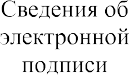 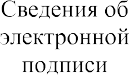 Приложение № 2к административному регламенту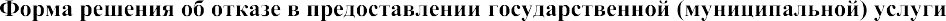 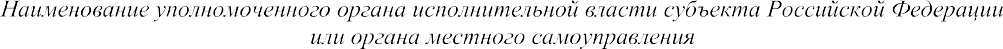 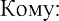 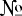 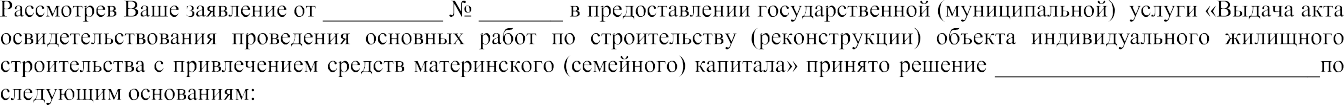 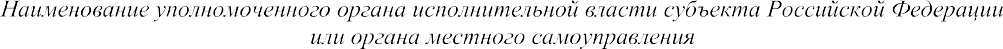 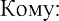 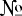 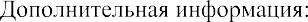 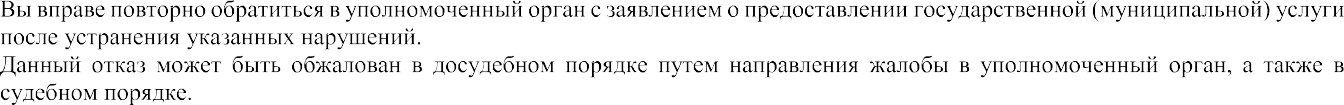 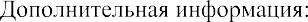                                                                                                                                       Приложение № 3 к административному регламенту В администрацию _________________от ________________________________(ФИО, паспортные данные, адрес места жительства)№ тел. _________________________________________________(ФИО, реквизиты документа о представительстве (заполняется при наличии представителя)ЗАЯВЛЕНИЕО выдаче акта освидетельствования проведения основных работ по строительству (реконструкции) объекта индивидуального жилищного строительстваПрошу выдать акт освидетельствования (нужное отметить):проведения основных работ по строительству объекта индивидуального жилищного строительства (монтаж фундамента, возведение стен и кровли) 	проведения работ по реконструкции объекта индивидуального жилищного строительства, в результате которых общая площадь жилого помещения (жилых  помещений)  реконструируемого объекта увеличивается не менее чем на учетную  норму  площади  жилого помещения, устанавливаемую в соответствии с жилищным законодательством Российской ФедерацииСведения об объекте капитального строительства (объекта индивидуального жилищного строительства)__________________________________________________________________________________(наименование, полный адрес объекта капитального строительства__________________________________________________________________________________или строительный адрес объекта капитального строительства)Сведения о лице, осуществляющем строительство/представителе   лица, осуществляющего строительство (нужное подчеркнуть) __________________________________________________________________________________                                                (наименование, номер и дата выдачи свидетельства__________________________________________________________________________________о государственной регистрации, ОГРН, ИНН, почтовые реквизиты, тел/факс - для юридических лиц;__________________________________________________________________________________фамилия имя, отчество, паспортные данные, место проживания, тел./факс - для физических лиц,__________________________________________________________________________________номер и дата договора)Государственный сертификат на материнский (семейный) капитал выдан__________________________________________________________________________________ (указать наименование органа, выдавшего документ, серия, номер и дата выдачи)    Документы, прилагаемые к заявлению, включая те, которые предоставляются по инициативе заявителя (отметить в  квадрате дату принятия документа):Заявитель (представитель Заявителя)Ф.И.О. ____________________________________________________________________Подпись Заявителя (представителя Заявителя):_________________________ «__» ____________ 20__ год.М.П.Результат рассмотрения заявления прошу:                                                                                                                                      Приложение № 4 к административному регламенту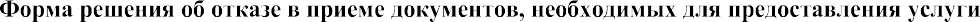 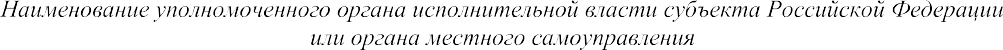 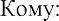 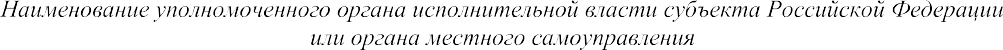 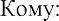 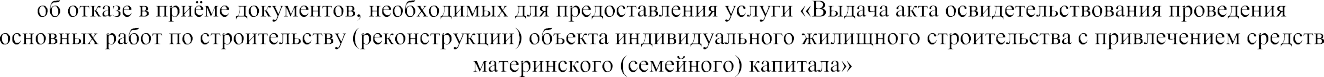 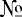 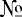 Рассмотрев Ваше заявление от ___ №_____ и прилагаемые к нему документы принято решение об отказе в приеме и регистрации документов по следующим основаниям: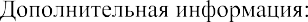 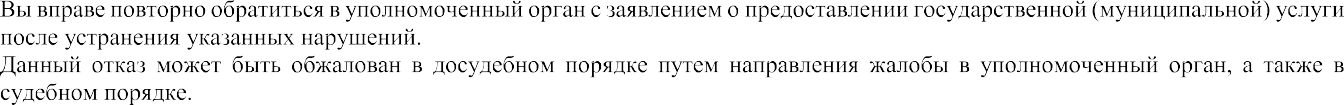 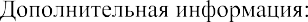 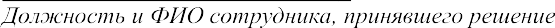 УТВЕРЖДАЮ(наименование органа местного самоуправления)(уполномоченное лицо на проведениеосвидетельствования)"__" _______ 20__ г.АКТосвидетельствования проведения основных работ по строительству объекта индивидуального жилищного строительства (монтаж фундамента, возведение стен и кровли) или проведение работ по реконструкции объекта индивидуального жилищного строительства, в результате которых общая площадь жилого помещения (жилых помещений) реконструируемого объекта увеличивается не менее чем на учетную норму площади жилого помещения, устанавливаемую в соответствии с жилищным законодательством Российской Федерации"__" ________________ 20__ г.(место составления акта)Настоящий акт освидетельствования объекта индивидуального жилищного строительстваНастоящий акт освидетельствования объекта индивидуального жилищного строительстваНастоящий акт освидетельствования объекта индивидуального жилищного строительства(наименование, адрес (местоположение)(наименование, адрес (местоположение)(наименование, адрес (местоположение)или строительный адрес объекта индивидуального жилищного строительства <*>)или строительный адрес объекта индивидуального жилищного строительства <*>)или строительный адрес объекта индивидуального жилищного строительства <*>)(степень готовности объекта индивидуального жилищного строительства: монтаж(степень готовности объекта индивидуального жилищного строительства: монтаж(степень готовности объекта индивидуального жилищного строительства: монтажфундамента, возведение стен, возведение кровли или проведение работ по реконструкции)фундамента, возведение стен, возведение кровли или проведение работ по реконструкции)фундамента, возведение стен, возведение кровли или проведение работ по реконструкции)составлен на основании заявления лица, получившего государственный сертификат на материнский (семейный) капитал (далее - застройщик), его представителя (нужное подчеркнуть)составлен на основании заявления лица, получившего государственный сертификат на материнский (семейный) капитал (далее - застройщик), его представителя (нужное подчеркнуть)составлен на основании заявления лица, получившего государственный сертификат на материнский (семейный) капитал (далее - застройщик), его представителя (нужное подчеркнуть)(фамилия, имя, отчество (последнее - при наличии),(фамилия, имя, отчество (последнее - при наличии),(фамилия, имя, отчество (последнее - при наличии),паспортные данные, место жительства, телефон/адрес электронной почты (последнее - при наличии)паспортные данные, место жительства, телефон/адрес электронной почты (последнее - при наличии)паспортные данные, место жительства, телефон/адрес электронной почты (последнее - при наличии)(фамилия, имя, отчество (последнее - при наличии) представителя, реквизиты(фамилия, имя, отчество (последнее - при наличии) представителя, реквизиты(фамилия, имя, отчество (последнее - при наличии) представителя, реквизиты,,,документа, подтверждающего полномочия представителя - заполняется при наличии представителя)документа, подтверждающего полномочия представителя - заполняется при наличии представителя)документа, подтверждающего полномочия представителя - заполняется при наличии представителя)осуществляющего строительство объекта индивидуального жилищного строительства на основании направленного уведомления о соответствии указанных в уведомлении о планируемом строительстве параметров объекта индивидуального жилищного строительства установленным параметрам и допустимости размещения объекта индивидуального жилищного строительства на земельном участке или выданного разрешения на строительство (нужное подчеркнуть)осуществляющего строительство объекта индивидуального жилищного строительства на основании направленного уведомления о соответствии указанных в уведомлении о планируемом строительстве параметров объекта индивидуального жилищного строительства установленным параметрам и допустимости размещения объекта индивидуального жилищного строительства на земельном участке или выданного разрешения на строительство (нужное подчеркнуть)осуществляющего строительство объекта индивидуального жилищного строительства на основании направленного уведомления о соответствии указанных в уведомлении о планируемом строительстве параметров объекта индивидуального жилищного строительства установленным параметрам и допустимости размещения объекта индивидуального жилищного строительства на земельном участке или выданного разрешения на строительство (нужное подчеркнуть)(номер (при его наличии), дата направления уведомления, номер, дата выдачи разрешения на строительство,(номер (при его наличии), дата направления уведомления, номер, дата выдачи разрешения на строительство,(номер (при его наличии), дата направления уведомления, номер, дата выдачи разрешения на строительство,наименование органа исполнительной власти или органа местного самоуправления,наименование органа исполнительной власти или органа местного самоуправления,наименование органа исполнительной власти или органа местного самоуправления,направившего уведомление или выдавшего разрешение на строительство)направившего уведомление или выдавшего разрешение на строительство)направившего уведомление или выдавшего разрешение на строительство)Осмотр объекта индивидуального жилищного строительства проведен в присутствии следующих лиц:Осмотр объекта индивидуального жилищного строительства проведен в присутствии следующих лиц:Осмотр объекта индивидуального жилищного строительства проведен в присутствии следующих лиц:(фамилия, имя, отчество (последнее - при наличии), паспортные данные, место жительства, телефон - для физических лиц,(фамилия, имя, отчество (последнее - при наличии), паспортные данные, место жительства, телефон - для физических лиц,(фамилия, имя, отчество (последнее - при наличии), паспортные данные, место жительства, телефон - для физических лиц,фамилия, имя, отчество (последнее - при наличии) представителя, реквизитыфамилия, имя, отчество (последнее - при наличии) представителя, реквизитыфамилия, имя, отчество (последнее - при наличии) представителя, реквизитыдокумента, подтверждающего полномочия представителя - заполняется при наличии представителя)документа, подтверждающего полномочия представителя - заполняется при наличии представителя)документа, подтверждающего полномочия представителя - заполняется при наличии представителя)(фамилия, имя, отчество (последнее - при наличии), должность, наименование, номер,(фамилия, имя, отчество (последнее - при наличии), должность, наименование, номер,(фамилия, имя, отчество (последнее - при наличии), должность, наименование, номер,дата записи о государственной регистрации в Едином государственном реестре юридических лиц,дата записи о государственной регистрации в Едином государственном реестре юридических лиц,дата записи о государственной регистрации в Едином государственном реестре юридических лиц,идентификационный номер налогоплательщика, почтовый адрес, телефон/факс - для юридических лиц)идентификационный номер налогоплательщика, почтовый адрес, телефон/факс - для юридических лиц)идентификационный номер налогоплательщика, почтовый адрес, телефон/факс - для юридических лиц)Настоящий акт составлен о нижеследующем:Настоящий акт составлен о нижеследующем:Настоящий акт составлен о нижеследующем:1. К освидетельствованию предъявлены следующие конструкции:1. К освидетельствованию предъявлены следующие конструкции:1. К освидетельствованию предъявлены следующие конструкции:(перечень и краткая характеристика конструкций объекта индивидуального жилищного строительства)(перечень и краткая характеристика конструкций объекта индивидуального жилищного строительства)(перечень и краткая характеристика конструкций объекта индивидуального жилищного строительства)В ходе осмотра объекта индивидуального жилищного строительства проводились/не проводились обмеры и обследования (нужное подчеркнуть)В ходе осмотра объекта индивидуального жилищного строительства проводились/не проводились обмеры и обследования (нужное подчеркнуть)В ходе осмотра объекта индивидуального жилищного строительства проводились/не проводились обмеры и обследования (нужное подчеркнуть)(результаты проведенных обмеров и обследований)(результаты проведенных обмеров и обследований)(результаты проведенных обмеров и обследований)2. Наименование проведенных работ:2.1. Основные работы по строительству объекта индивидуального жилищного строительства2. Наименование проведенных работ:2.1. Основные работы по строительству объекта индивидуального жилищного строительства2. Наименование проведенных работ:2.1. Основные работы по строительству объекта индивидуального жилищного строительства(степень готовности объекта индивидуального жилищного строительства: монтаж(степень готовности объекта индивидуального жилищного строительства: монтаж(степень готовности объекта индивидуального жилищного строительства: монтажфундамента, возведение стен, возведение кровли)фундамента, возведение стен, возведение кровли)фундамента, возведение стен, возведение кровли)2.2. Проведенные работы по реконструкции объекта индивидуального жилищного строительства2.2. Проведенные работы по реконструкции объекта индивидуального жилищного строительства2.2. Проведенные работы по реконструкции объекта индивидуального жилищного строительства(степень готовности объекта индивидуального жилищного строительства: монтаж(степень готовности объекта индивидуального жилищного строительства: монтаж(степень готовности объекта индивидуального жилищного строительства: монтажфундамента, возведение стен, возведение кровли или изменение ее конфигурации,фундамента, возведение стен, возведение кровли или изменение ее конфигурации,фундамента, возведение стен, возведение кровли или изменение ее конфигурации,замена и (или) восстановление несущих строительных конструкций)замена и (или) восстановление несущих строительных конструкций)замена и (или) восстановление несущих строительных конструкций)В результате проведенных работ по реконструкции объекта индивидуального жилищного строительства общая площадь жилого помещения (жилых помещений) увеличивается на _____ кв. м и после завершения работ по строительству или реконструкции должна составить _____ кв. м.В результате проведенных работ по реконструкции объекта индивидуального жилищного строительства общая площадь жилого помещения (жилых помещений) увеличивается на _____ кв. м и после завершения работ по строительству или реконструкции должна составить _____ кв. м.В результате проведенных работ по реконструкции объекта индивидуального жилищного строительства общая площадь жилого помещения (жилых помещений) увеличивается на _____ кв. м и после завершения работ по строительству или реконструкции должна составить _____ кв. м.3. Даты:начала работ "__" _______ 20__ г.окончания работ "__" _______ 20__ г.3. Даты:начала работ "__" _______ 20__ г.окончания работ "__" _______ 20__ г.3. Даты:начала работ "__" _______ 20__ г.окончания работ "__" _______ 20__ г.4. Документ составлен в _____ экземплярах.4. Документ составлен в _____ экземплярах.4. Документ составлен в _____ экземплярах.Приложения:Приложения:Приложения:5. Подписи:Застройщик или его представитель:(фамилия, имя, отчество (последнее - при наличии)(подпись)Лица, участвующие в осмотре объекта индивидуального жилищного строительства:Лица, участвующие в осмотре объекта индивидуального жилищного строительства:Лица, участвующие в осмотре объекта индивидуального жилищного строительства:(наименование, должность, фамилия, инициалы)(подпись)(наименование, должность, фамилия, инициалы)(подпись)(наименование, должность, фамилия, инициалы)(подпись)(наименование, должность, фамилия, инициалы)(подпись)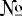 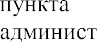 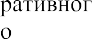 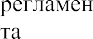 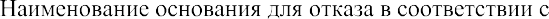 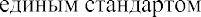 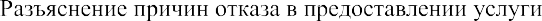 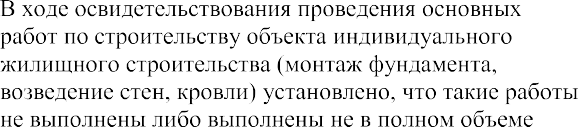 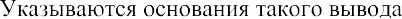 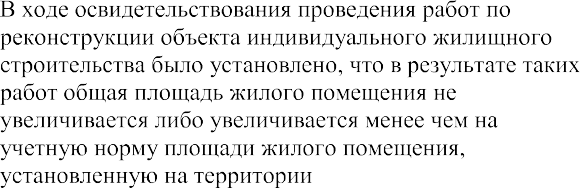 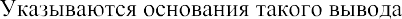 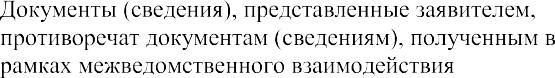 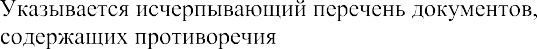 1Копия паспорта гражданина Российской Федерации (1 экз.)2Копия кадастрового паспорта здания, сооружения, объекта незавершенного строительства (1 экз.)3Кадастровая выписка об объекте недвижимости (1 экз.)4Копия документа, удостоверяющего права (полномочия) представителя заявителя, если с заявлением обращается представитель заявителя – доверенность (1 экз.) выдать на руки в администрациивыдать на руки в МФЦ (указать адрес)___________________________________направить по почтенаправить в электронной форме в личный кабинет на ПГУ ЛО/ЕПГУ№ пункта административного регламентаНаименование для отказа в соответствии с единым стандартомРазъяснение причин отказа в предоставлении услугиПредставленные заявителем документы содержат подчистки и исправления текста, не заверенные в порядке, установленном законодательством Российской ФедерацииУказывается исчерпывающий перечень документов, содержащих подчисткиДокументы содержат повреждения, наличие которых не позволяет в полном объеме использовать информацию и сведения, содержащиеся в документах для предоставления услугиУказывается исчерпывающий перечень документов, содержащих поврежденияПредставленные документы или сведения утратили силу на момент обращения за услугой (сведения документа, удостоверяющий личность; документ, удостоверяющий полномочия представителя заявителя, в случае обращения за предоставлением услуги указанным лицом)Указывается исчерпывающий перечень документов, утративших силуПодача запроса о предоставлении услуги и документов, необходимых для предоставления услуги, в электронной форме с нарушением установленных требованийУказываются основания для такого выводаНеполное заполнение полей в форме заявления, в том числе в интерактивной форме заявления на ЕПГУУказываются основания для такого выводаПодача запроса о предоставлении услуги и документов, необходимых для предоставления услуги, в электронной форме с нарушением установленных требованийУказываются основания для такого выводаЗаявитель не относится к кругу лиц, имеющих право на предоставление услугиУказываются основания для такого выводаНесоблюдение установленных статьей 11 Федерального закона от 6 апреля 2011 г. № 63-ФЗ Об электронной подписи условий признания действительности, усиленной квалифицированной электронной подписиУказываются основания для такого вывода